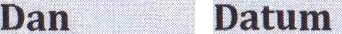 JELOVNIK ZA OŽUJAK 2018. -  PRODUŽENI BORAVAKJELOVNIK ZA OŽUJAK 2018. -  PRODUŽENI BORAVAKJELOVNIK ZA OŽUJAK 2018. -  PRODUŽENI BORAVAKJELOVNIK ZA OŽUJAK 2018. -  PRODUŽENI BORAVAKJELOVNIK ZA OŽUJAK 2018. -  PRODUŽENI BORAVAKJELOVNIK ZA OŽUJAK 2018. -  PRODUŽENI BORAVAKDanDatumDoručakUžinaRučak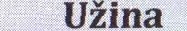 ČETVRTAK1.3.Čokoloptice na mlijekuvoćeJuha s piletinom i noklicama, kruhŠpagete karbonara i kruhPETAK2.3.Linolada na kruhuvoćePanirani file oslića, krumpir na malsacu, kruhOkruglice  sa šljivamaPONEDJELJAK3.3.Pašteta na kruhuvoćeMusaka sa mljevenim mesom, kruhPalačinke sa čokoladom, sokUTORAK6.3.Mliječni namaz, kakaovoćeFino varivo sa svinjetinom, povrćem inoklicama, kruh, čokoladna torticaBiskvit sa šumskim voćem, sokSRIJEDA7.3.Topli sendviči, čajvoćePanirani pileći odrezak, riža, salata zelje, kruhPuding od čokoladeČETVRTAK8.3.Pecivo i jogurtvoćeMljeveno meso s tjesteninom, kisela salata, kruhPita od siraPETAK9.3.Namaz od marga i marmalade, čajvoćePanirane lignje, tartar umak, kruhGriz na mlijeku sa čokoladomvoćePONEDJELJAK12.3.Kornflex na mlijekuvoćeGulaš  od svinjetine, kruh	Hambi   u pecivu sa kečapomUTORAK13.3.Sendvič i čajvoćeTortilja punjena piletinom i povrćemVarivo do repe sa suhim mesom, kruhSRIJEDA14.3.Namaz od mrkve,poIy salama,mlijeko, kruhvoćeJaja i šunka u kruhuĆufte,  pire  krumpir, kruhČETVRTAK15.3.Pašteta i čajvoćeVarivo od kelja sa kobasicom, kruhŠpagete milanez, kruhPETAK16.3.Palenta na mlijekuvoćeZapečena tjestenina sa šunkom i jajima, kruhJogurt i pecivoPONEDJELJAK19.3.Čokolino na mlijekuvoćeJečmena kaša sa suhim mesom, kruhPizza i čajUTORAK20.3.Mliječni  namaz na kruhu, čajvoćePečena piletina, mlinci, zelena salata, kruhKolač od jabuka, sokSRIJEDA21.3.Hot-dog i čajvoćeGrah varivo sa suhim mesom, kruh , sokSavijača od višanjaČETVRTAK22.3.Pohani kruhvoćeRižoto  sa svinjetinom, kisela salata, kruhPalačinke s marmeladom, mlijekoPETAK23.3.Namaz od tune, kruh, čajvoćePržene papaline  I  kruhČokoladni kolačPETAKPONEDJELJAK26.3.PONEDJELJAK26.3.Topli sendvič i sokvoćePaprikaš sa svinjetinom i tjesteninom, salata, kruhČokoloptice na mlijekuUTORAK27.3.Pašteta na kruhu i čajvoćeZapečeni grah sa slaninom, zelena salata, kruhRičet sa kobasicom, kruhSRIJEDA28.3.Namaz od kiselih krastavaca, poly  salama, kruhvoćeBistra juha sa piletinom, povrćem i noklicama, kruhŠiroki rezanci sa šunkom i šampinjonima, kruh29.3.Proljetni praznici